性別平等夜間照明計畫書-新埤國小嘉義縣所屬學校操場設置夜間照明設備計畫申請計畫書※申請學校：新埤國民小學計畫目標： （一）檢核安全合宜的校園環境設施，改善學校操場夜間照明，避    免師生發生意外傷害，以維護校園安全。    （二）建置安全的校園環境，提供社區民眾及家長完善安全運動場所，帶動社區夜間運動風氣。二、現況/問題分析：       本校校園及操場除了上課時間外，夜間開放社區人士前來運動，為社區居民重要之活動場所。但校園運動場內無夜間照明，民眾前來活動甚為不便且有安全疑慮。三、計畫內容：     預計在操場四周設置至少4組LED投射燈組，改善跑道等夜間照明。四、執行期程： 110年2月1日起至110年8月31日止。五、預定進度：六、預期成效：      （一）改善操場夜間照明設施，提供光線不足或夜間成教班活動等安 全的學習環境。     （二）提供社區民眾優質運動環境，帶動社區夜間運動風氣。落實校 園安全零死角，提供親師生一個安全無虞的活動空間。七、辦理單位與人員：八、經費預算（單位：元）承辦人員：           　主（會）計單位：         　   校長：九、擬設置地點照片 （不足欄位請自行增列）時間需執行天數（含例假日）累計預定進度（％）累計預定支用（元）關鍵查核點（名稱）110年4月30日30200標案公告上網 110年5月20日20300完成財物採購發包110年7月20日60100184000執行完成姓名單位職稱電子信箱聯絡電話闕裕清校長室校長spps@mail.cyc.edu.tw3611075陳菘棓總務處總務主任spps@mail.cyc.edu.tw3611075項次經費項目單價數量單位總價說明1LED投射燈460004組184000合計合計184000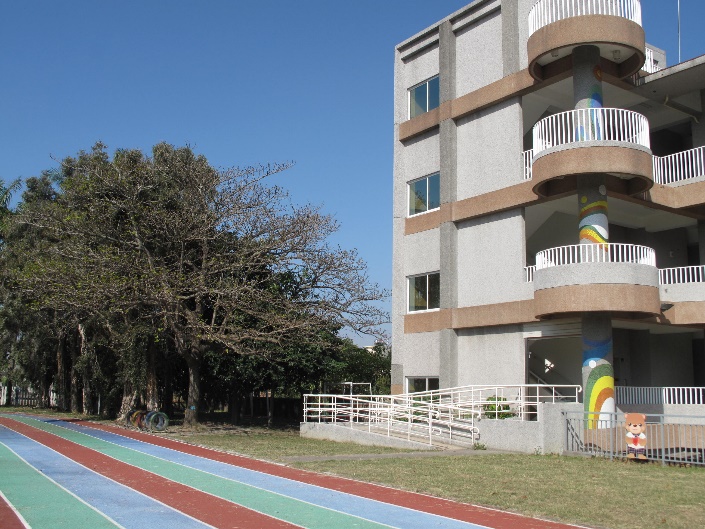 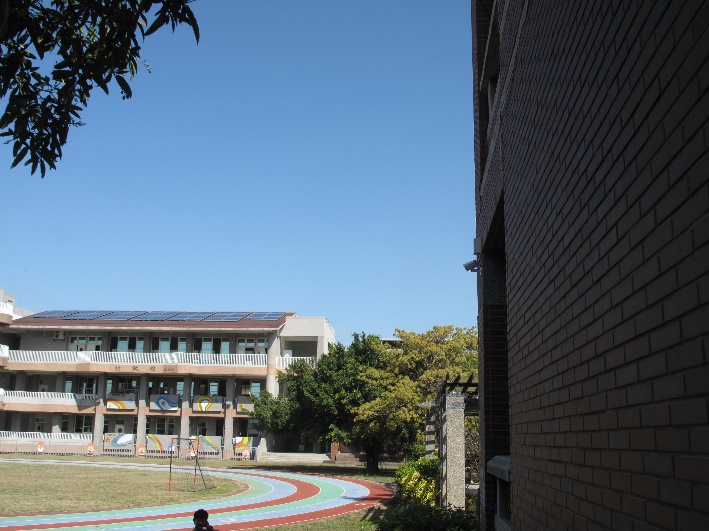 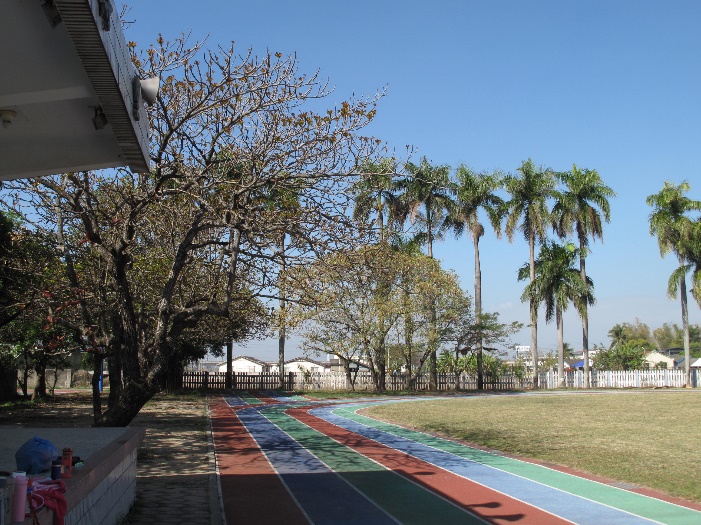 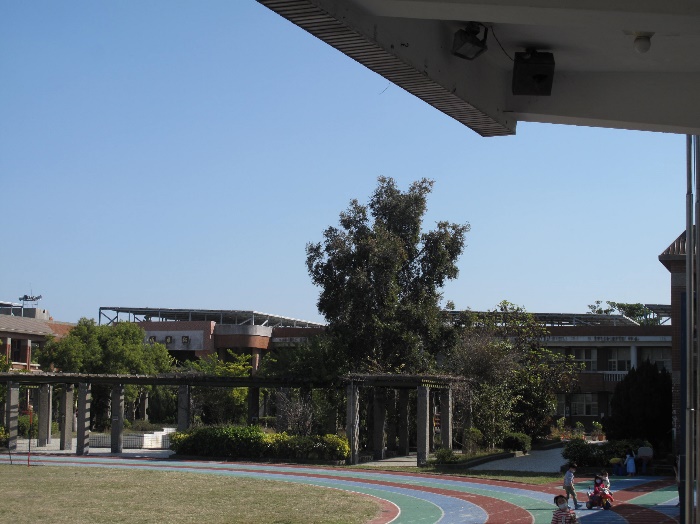 